 «Оптимизация образовательного процесса в школе с позиции современных требований к качеству естественно-научного образования в рамках реализации стандартов второго поколения (ФГОС)»Силуянова Валентина НиколаевнаМБОУ «ООШ с. Титоренко»Энгельсского муниципального района29 октября  2015 года	Саратов2Содержание.Введение………………………………………………………………..3Основное содержание………………………………………………….4-10Список использованной литературы…………………………………..113Введение.С развитием и совершенствованием техносферы, с появлением новых видов деятельности человека изменилось требование к его образованию, обществу нужны образованные люди, которые в сложных жизненных ситуациях могут самостоятельно принимать решения. Поэтому  в образовании внедряются новые педагогические формы и технологии, основным результатом которых является развитие личности на основе формирования универсальных учебных действий школьников.ФГОС выдвигает требования к формированию у обучающихся УУД, которые должны обладать базой для овладения ключевыми компетентностями, составляющими основу умения учиться, способностей субъекта к саморазвитию и самосовершенствованию путем сознательного и активного приобретения нового социального опыта.Поэтому основная задача педагога в современном обучении – создать условия, инициирующие действия обучающихся.4         В своей работе учитель должен учитывать разные условия учебного процесса, учитывать индивидуальные особенности школьника. В современных условиях применение новых технологий обучения способствует дифференциации и индивидуализации обучения, а также возможность развития творческой познавательной активности учащихся.      Оптимизация процесса обучения означает выбор такой его методики, которая обеспечивает достижение наилучших результатов при минимальных расходах времени и сил учителя и учащихся в данных условиях.      При всем разнообразии нельзя утверждать, что какой-то метод или форма самые лучшие. Была исследована сравнительная эффективность разных методов обучения. Так, словесные методы обучения успешнее других решают задачи по формированию теоретических знаний, но слабо решают задачи формирования практических умений, хотя при этом достигается быстрый темп обучения. Учебные дискуссии успешно формируют теоретические знания, познавательный интерес, но темп обучения медленный и т д.     Готовясь к уроку, преподаватель учитывает разные условия учебного процесса: цель урока, особенности содержания учебного материала и т.д. — для каждого этапа урока отбирает оптимальный метод.     Оптимизация процесса обучения предполагает и учет особенностей интеллектуального развития школьника, его общеучебных умений и способностей. В зависимости от этого уровень учебных достижений у разных учащихся будет неодинаковым. При оптимизации обучения предполагается, что каждый школьник достигает возможно высшего для себя уровня.     Подготовительный этап начинается с планирования задач обучения с учетом особенностей класса, примерная оценка реальных условий; прогнозирование максимально возможных результатов; планирование необходимых затрат времени на классную и домашнюю работу. 5Очень важно оптимально выбрать метод мотивации учения школьников: познавательные игры, учебные дискуссии, эмоциональные переживания, создание ситуации познавательной новизны. Одновременно нужно определить, какие средства преподавания (технические, наглядные, лабораторные и др.) рациональнее применить на данном этапе урока. Не простое нагромождение средств, что особенно актуально в условиях значительного улучшения оборудования школ, а выбор тех из них, которые кратчайшим путём ведут к цели.     Этот способ предполагает необходимость осуществления не только общеклассного, но и дифференцированного подхода к слабоуспевающим, наиболее подготовленным и всем другим ученикам.     На следующем этапе оптимизации обучения необходимы оперативное регулирования и коррекция учебного процесса при неожиданно возникающих у учеников на уроке затруднений, которые требуют быстрых изменений в методах обучения.      Завершающим способом оптимизации является анализ результатов обучения и затрат времени с точки зрения критериев оптимальности, т. е. установление соответствия достигнутых результатов поставленным максимально возможным задачам.     Только при целостном применении всей системы способов можно рассчитывать на действительное осуществление оптимизации учебно-воспитательного процесса.      Новое методологическое мышление сразу проявляется при построении микроцелей учебной темы. В чем суть этой новой для учителя профессиональной деятельности?Опираясь на свой методический опыт, учитель должен содержание учебной темы перевести на язык целеполагания и представить в виде последовательности микроцелей. Микроцель позволяет учителю обеспечить усвоение учениками необходимых знаний и умений. На базе микроцелей учитель оптимально строит учебный процесс.6Методическое мастерство учителя проявляется в четком и ясном видении – на языке микроцелей – требований образовательного стандарта.     И еще одна принципиальная деталь: формулировка микроцели должна быть диагностируемой, т.е. для учителя должен быть очевиден методический механизм достижения обучающимися этой микроцели – простой и достоверный. Технологические процедуры построения микроцелей являются основополагающими. Именно целеполагание определяет содержание диагностики, содержание компонента дозирования домашнего задания, компонента коррекции. Учителя, использующие в качестве рабочего документа для проектирования учебного процесса технологическую карту, считают, что преимуществом методического подхода является целесообразность – общая и постоянная.     Эта технология позволяет учителю право реализовывать свою методическую позицию и свое видение темы.     Система поставленных задач, необходимых для отработки учебных действий, определяет результаты деятельности, а это значит, что к целеполаганию мы применяем деятельностный подход, достоинством, которого является то, что он предполагает последовательное моделирование будущей работы; в результате усвоение знаний обучающимися приобретает личностный смысл, т.к. знания становятся средством деятельности.     Преимущества технологии очевидны:- реально выполняется принцип гарантированности образовательной подготовленности обучающихся;- формируются равноправное положение учителя и обучающихся (заранее объявляются образцы контрольных заданий по самостоятельным работам);- обучающиеся конкретно знают требования к их знаниям и умениям;- впервые мы обращаемся к личности обучающегося с уважением.   Целеполагание предполагает диагностику. Если обучающийся допустил ошибки в знаниях, он попадает в группу коррекции, т.е. у неудачника есть реальная возможность исправить свою успеваемость.7Применение новых информационных технологий длясовершенствования процесса обучения современной школы     В последнее время значительно усилилось влияние новых информационных технологий на учебно-воспитательный процесс в средней общеобразовательной школе. Одной из основных целей школьного обучения становится формирование информационной культуры учащихся. Основными характеристиками применения современных информационных технологий являются возможность дифференциации и индивидуализации обучения, а также возможность развития творческой познавательной активности учащихся. Для организации учебного процесса на основе современных информационных технологий разработано множество учебных программ и учебных пособий. Однако реально каждый учитель разрабатывает свои программы, а также учебные и дидактические материалы.       Традиционные приемы, методы и средства обучения при переносе в современный урок должны быть соответствующим образом модифицированы. Кроме того, достижение целей обучения, как правило, обеспечивается сочетанием традиционных и новых приемов обучения. Применение методов проектов для совершенствования учебного процесса современной школы    Метод проектов не является принципиально новым в мировой педагогике. Метод проектов возник еще в 20-е годы нынешнего столетия в США. Его называли также методом проблем     В основе метода проектов лежит развитие познавательных навыков учащихся, умений самостоятельно конструировать свои знания, умений ориентироваться в информационном пространстве, развитие критического мышления. Метод проектов всегда ориентирован на самостоятельную деятельность учащихся - индивидуальную, парную, групповую, которую учащиеся выполняют в течение определенного отрезка времени. Метод проектов всегда предполагает решение какой-то проблемы. Результаты выполненных проектов должны быть, что называется, "осязаемыми", т.е. 8если это теоретическая проблема, то конкретное ее решение, если практическая, конкретный результат, готовый к внедрению.     Умение пользоваться методом проектов, групповым обучением – показатель высокой квалификации преподавателя, его прогрессивной методики обучения и развития. Недаром эти технологии относят к технологиям XXI века, предусматривающим прежде всего умение адаптироваться к изменяющимся условиям жизни человека.    Информационно-коммуникационные технологии не только дают учащимся возможность идти в ногу со временем, но и делают процесс обучения более интересным, проблемным, творческим, ориентированным на исследовательскую активность. Их использование позволяет разнообразить формы и методы работы как на уроке, на каждом его этапе.      Даже самые пассивные из учащихся с огромным желанием включаются в работу, с интересом просматривают слайды и отвечают на вопросы. Презентация помогает развивать познавательную активность учащихся, вносит разнообразие и эмоциональную окраску в учебную работу на уроке, а также снимает утомление учащихся, развивает внимание и сообразительность. Использование компьютера позволяет создавать самому учителю разнообразные дидактические материалы, тесты с выбором ответа, в том числе с применением программы Краб 2.   Особенностью учебного процесса с применением компьютерных средств является то, что центром деятельности становится ученик, который исходя из своих индивидуальных способностей и интересов, выстраивает процесс познания.      Современный этап развития образования связан с использованием возможностей, предоставляемых глобальной сетью Интернет. На сменутекстографическим электронным продуктам приходят высоко интерактивные, мультимедийно насыщенные ЭОР. Что нового дают ЭОР учащемуся? 9     Прежде всего — возможность действительно научиться. Учебная работа включает занятия с педагогом (аудиторные) и самостоятельные (дома). 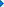     Электронные образовательные ресурсы позволяют выполнить дома значительно более полноценные практические занятия — от виртуального посещения музея до лабораторного эксперимента, и тут же провести аттестацию собственных знаний, умений, навыков.     С ЭОР изменяется и такой компонент как получение информации. Одно дело - изучать текстовые описания объектов, процессов, явлений, совсем другое - увидеть их и исследовать в интерактивном режиме.      Главная задача - разумное использование ЭОР с пользой для учебного процесса и в конечном итоге - для каждого ученика.     В течение последних десятилетий наблюдается постепенное снижение интереса школьников к предметам естественнонаучного цикла. Такое явление в условиях научно-технической революции и расширяющегося процесса информатизации общества кажется парадоксальным. 60,2% от опрошенных старшеклассников ссылаются на то, что эти предметы не понадобятся им в будущем. 5,3% считают, что на уроках изучаются вопросы, уже известные им из книг, журналов, телевизионных передач. 34,5% жалуются на сложность предметов, они не видят особого смысла заставлять себя учить формулировки и ломать голову над задачами. Нередко высказывается мысль, что это достаточно специальные предметы, а потому их следует изучать в школе по выбору.      Все это свидетельствует о кризисном состоянии сегодняшнего естественнонаучного образования. В результате максимум знаний, даваемых в типичной средней школе, заведомо ниже минимального уровня знаний, необходимого для начала обучения в вузе. Современные требования к качеству образования     Методической основой ФГОС является системно-деятельностный метод физика – наука экспериментов, она учит ребенка наблюдать, делать выводы, обобщать. Формирование личностных коммуникативных, регулятивных и10познавательных УУД позволяет максимально раскрыть творческий потенциал школьника.     Современный ребенок находится в беспредельном информационном и социальном пространстве. На него воздействуют потоки информации сети Интернет, телевидения, компьютерных игр, кино. Сегодня существует и усиливается конфликт между характером присвоения ребенком знаний и ценностей в школе и вне школы.     Школа создаёт самое ценное – будущую нашу смену. От учителя во многом зависит, какими будут наши воспитанники. Будут ли они людьми добрыми, с широко развитыми духовными потребностями, интересами. Будут ли они подготовлены к труду, к жизни.     Нужно ценить в детях индивидуальность, самостоятельность, то, что они необычны, неординарны, не такие как все. Пусть они иногда не вписываются в общепринятые рамки. Психологи говорят, что тот, кто не вписывается в рамки – талант. А талантливые люди - золотой фонд нации, их надо беречь.11Список используемой литературы:Петерсон Л.Г. Деятельностный метод обучения АПК и ППРО, Москва 2007 г.Петерсон Л.Г., Агапов Ю.В., Кубышева М.А., Петерсон В.А. Система и структура учебной деятельности в контексте современной методологии. Москва. УМЦ «Школа 2000…» 2000г.Петерсон Л.Г., Кубышева М.А., Кудряшова Т.Г. Требование к составлению плана урока по дидактической системе деятельностного метода. – Москва, 2006 г.